WIXWix permite a todos crear una página web gratis siguiendo unos simples pasos. En esta práctica vamos a usar esta herramienta para crear nuestra propia página web.Para ello entraremos en https://es.wix.com/ y pincharemos en ‘Empieza ya’.En la nueva ventana que nos aparece pincharemos sobre ‘Regístrate’.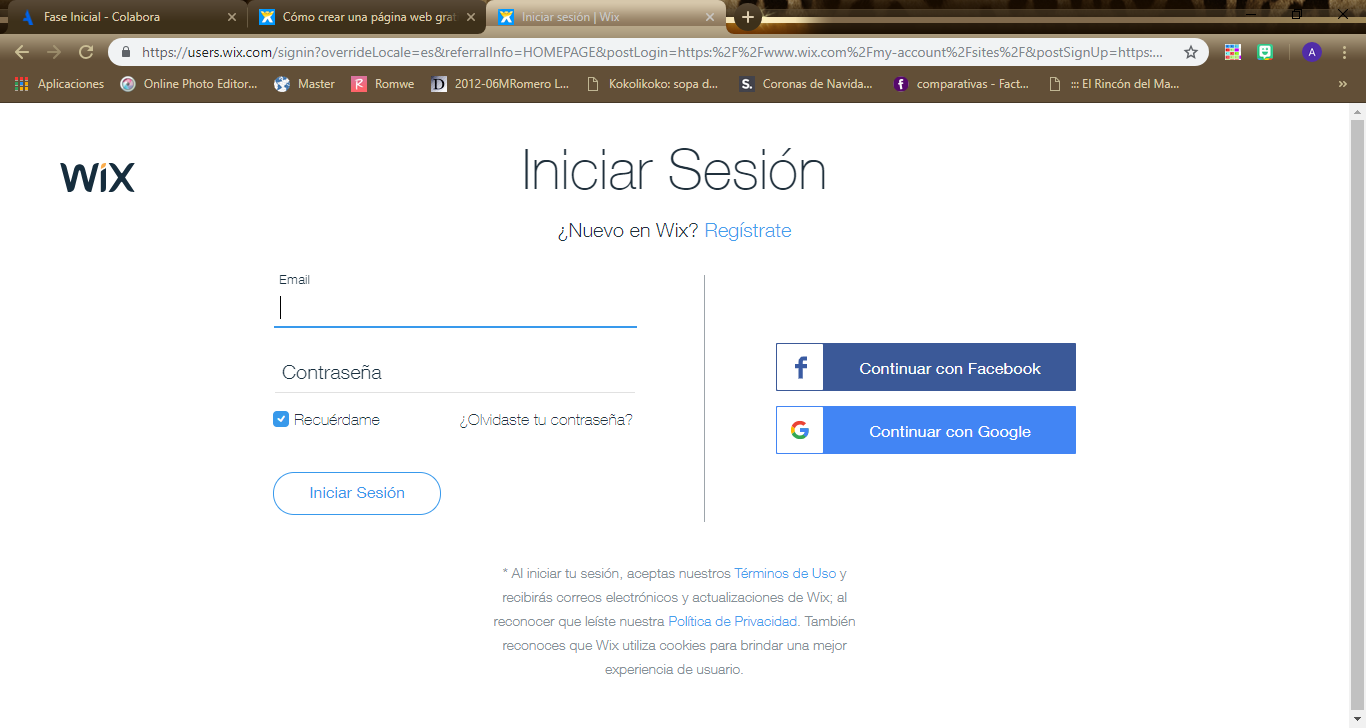 Y después completaremos los siguientes campos: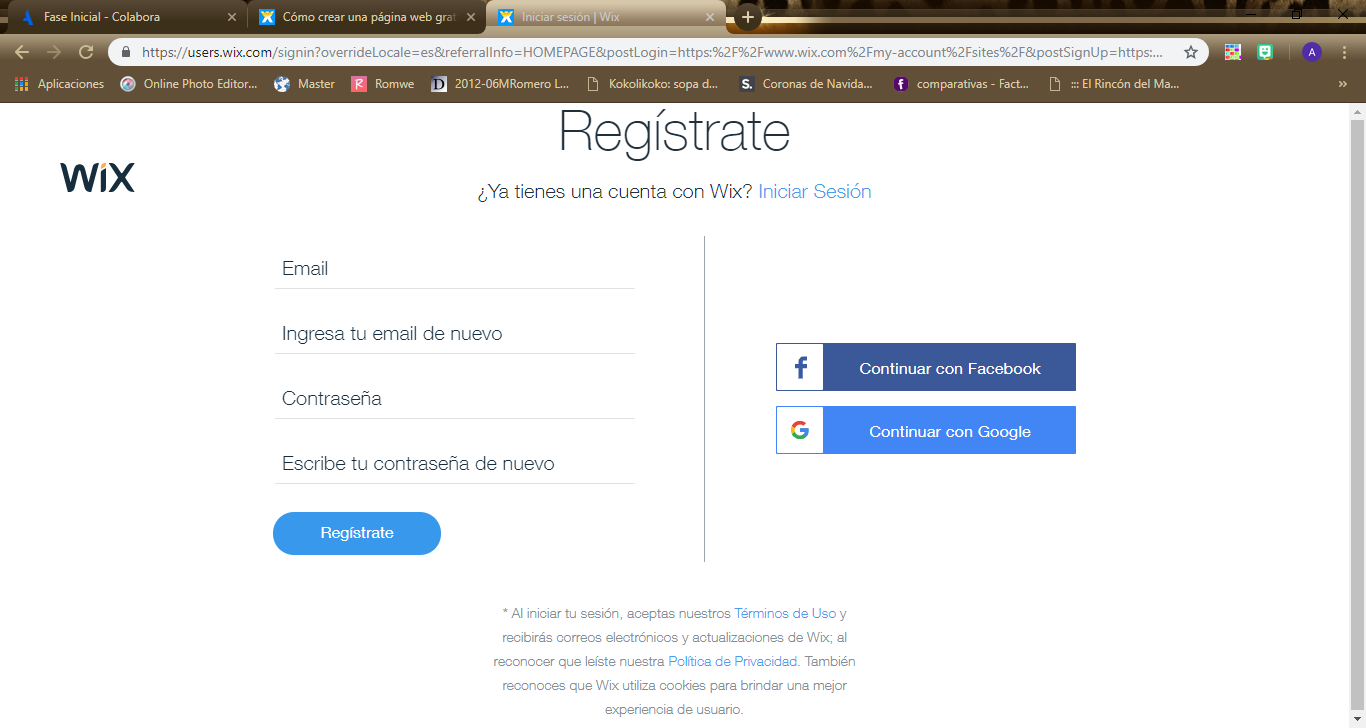 EMAIL: añade la cuenta de correo electrónico que quieras usar para crear esta página web.CONTRASEÑA: elige una contraseña que recuerdes siempre para poder acceder a la modificación o publicaciones en dicha página web.En el siguiente paso pincharemos sobre ‘Elige una plantilla’: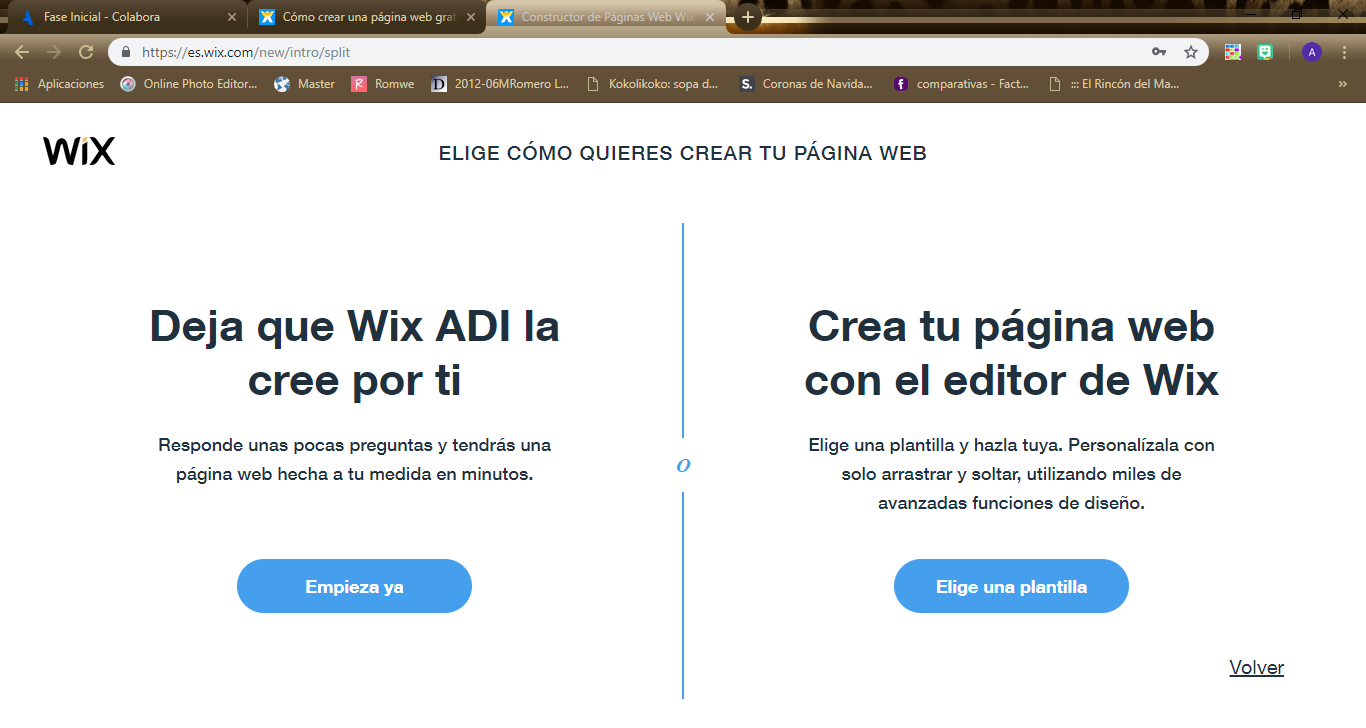 y, después, elegiremos la que más nos guste y se adecue para nuestra página web.Una vez elegida podremos realizar las siguientes funciones: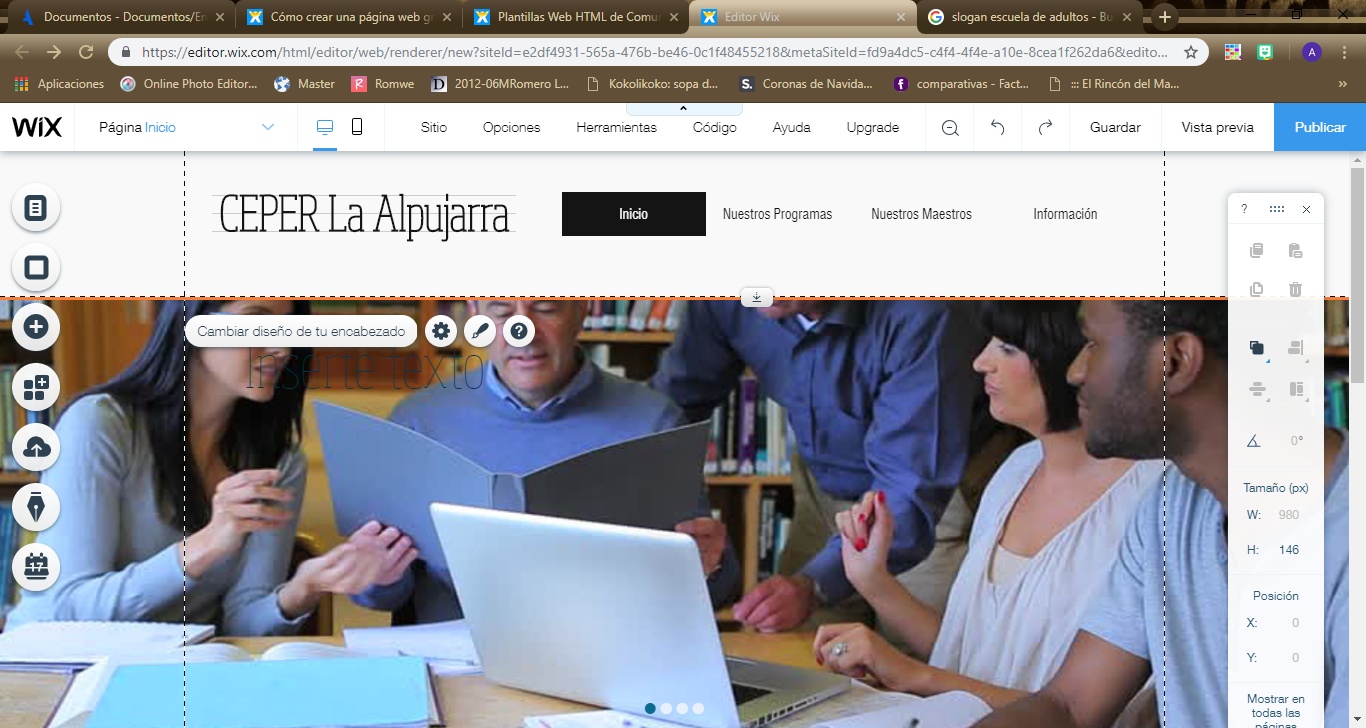 Pinchando sobre los títulos podremos cambiarlos e incluso cambiar el color, tipo de letra y tamaño.  Aparte de esto, a la izquierda encontramos la barra de tareas: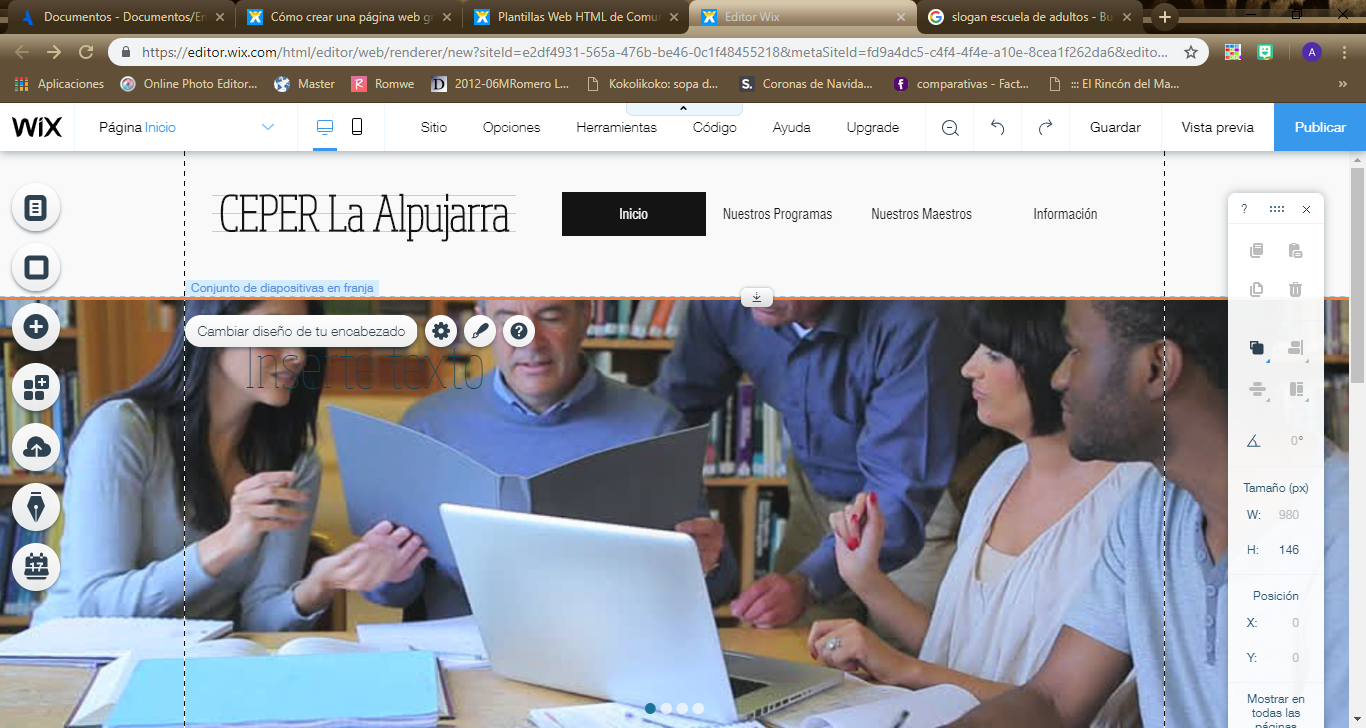                   Menús y páginas: aquí podremos modificar, añadir o quitar pestañas.                  Fondo: para cambiar la imagen o color de fondo de la página web.                  Agregar: aquí podremos añadir elementos multimedia como música o enlaces.                  Agregar apps: para añadir cualquier otra aplicación ofrecida por Wix.                  Mis cargas: aquí encontraremos los archivos subidos por nosotros a la web.                  Comienza tu blog: tenemos la opción de añadir uno a nuestra web.                  Reservas: por si quisiéramos aceptar reservas desde nuestra página web.